Проект межевания территории муниципального образования "Город Архангельск"
в границах наб.Георгия Седова, ул.Красных партизан и пр.НикольскогоПроект межевания территории муниципального образования "Город Архангельск" в границах наб.Георгия Седова, ул.Красных партизан и пр.Никольского подготовлен на основании распоряжения Главы муниципального образования "Город Архангельск" от 06.09.2017 № 2777р 
"О подготовке проекта межевания территории в границах  наб.Георгия Седова, ул.Красных партизан и пр.Никольского".Проект межевания разработан в соответствии с Градостроительным кодексом Российской Федерации от 29.12.2004 № 190-ФЗ; Земельным кодексом Российской Федерации от 25.10.2001 № 136-ФЗ; СП 42.13330.2011 "Градостроительство. Планировка и застройка городских и сельских поселений. Актуализированная редакция СНиП 2.07.01-89*"; СНиП 11-04-2003 "Инструкция о порядке разработки, согласования, экспертизы и утверждения градостроительной документации".В работе учитывалась и анализировалась следующая документация:Генеральный план муниципального образования "Город Архангельск", утвержденный решением Архангельского городского Совета депутатов 
от 26.05.2009 № 872 (с изменениями);Правила землепользования и застройки муниципального образования "Город Архангельск", утвержденные решением Архангельской городской Думы от 13.12.2012 № 516 (с изменениями и дополнениями);проект планировки района "Соломбала" муниципального образования "Город Архангельск", утвержденный распоряжением Главы муниципального образования "Город Архангельск" от 06.09.2013 № 2544р (с изменениями);распоряжение Главы муниципального образования "Город Архангельск" от 06.09.2017 № 2777р "О подготовке проекта межевания территории 
в границах  наб.Георгия Седова, ул.Красных партизан и пр.Никольского";топографический план масштаба 1:500, выданный департаментом градостроительства Администрации муниципального образования "Город Архангельск";кадастровый план территории №  29/ИСХ/17-443297 от 20.11.2017 
на кадастровый квартал 29:22:022532, выданный филиалом ФГБУ "ФКП Росреестра" по Архангельской области и Ненецкому автономному округу.2При анализе исходной документации выявлено, что проектируемые земельные участки под многоквартирными домами, расположенные 
в границах наб.Георгия Седова, ул.Красных партизан и пр.Никольского, будут сформированы в кадастровом квартале 29:22:022532 на территории, 
в отношении которой подготовлен проект планировки  района "Соломбала" муниципального образования "Город Архангельск", утвержденный распоряжением мэра города от 06.09.2013 № 2544р (с изменениями).Проектом предусматривается формирование земельных участков: под многоквартирным домом, расположенным по адресу: Архангельская область, г.Архангельск, Соломбальский территориальный округ, ул.Красных Партизан, дом № 4, сформирован земельный участок 29:22:022532:ЗУ1 площадью 1079 кв.м.; под многоквартирным домом, расположенным по адресу: Архангельская область, г.Архангельск, Соломбальский территориальный округ, ул.Красных Партизан, дом № 4, сформирован земельный участок 29:22:022532:ЗУ2 площадью 1061 кв.м. Минимальные расстояния от границ земельных участков в целях определения мест допустимого размещения зданий, строений, сооружений составляют 3 метра.Красные линии приняты на основании проекта планировки района "Соломбала" муниципального образования "Город Архангельск", утвержден-ного распоряжением мэра города от 06.09.2013 № 2544р, и совпадают 
с южной границей территории.Территория, в отношении которой подготовлен проект межевания, расположена  в границах следующих зон: полностью в границах санитарно-защитных зон предприятий, сооружений и иных объектов, определенных проектами санитарно-защитных зон, получившими положительные заключения государственной экологи-ческой экспертизы, либо определенные в соответствии с размерами, установленными СанПиН 2.2.1/2.1.1.1200-03 "Санитарно-защитные зоны и санитарная классификация предприятий, сооружений и иных объектов"; полностью в границах шумовой зоны Г от аэропорта, определенной 
в соответствии с рекомендациями по установлению зон ограничения жилой застройки в окрестностях аэропортов гражданской авиации из условий шума; полностью в границах зон санитарной охраны источников питьевого и хозяйственно-бытового водоснабжения, определенных в соответствии 
с распоряжениями Министерства природных ресурсов и лесопромышленного комплекса Архангельской области (2 пояс); частично в границах зоны затопления, определенной в соответствии 
с Водным кодексом Российской Федерации и Постановлением Правительства Российской Федерации от 18.04.2014 № 360 "Об определении границ зон затопления, подтопления";полностью в зоне регулирования застройки и хозяйственной деятельности объектов культурного наследия (подзона ЗРЗ-2); 3частично в границах водоохранных зон, прибрежных защитных полос водных объектов и береговых полос, определенную в соответствии с Водным кодексом Российской Федерации;полностью в границах рыбоохранных зон, определенных в соответствии 
с приказом Федерального агентства по рыболовству от 20.11.2010 № 943;частично в границах особо охраняемой природной территории, определенных в соответствии Постановлениями Администрации Архангельской области от 02.03.1998 № 60 и 11.12.2006 № 49-па;полностью в границах зоны В наблюдения культурного слоя.Границы территорий зон действия публичных сервитутов не выявлены.Таблица 1. Характеристики земельных участков, подлежащих образованиюТаблица 2. Каталог координат_____________ПРИЛОЖЕНИЕк проекту межевания территориимуниципального образования "Город Архангельск" 
в границах наб.Георгия Седова, ул.Красных партизан и пр.Никольского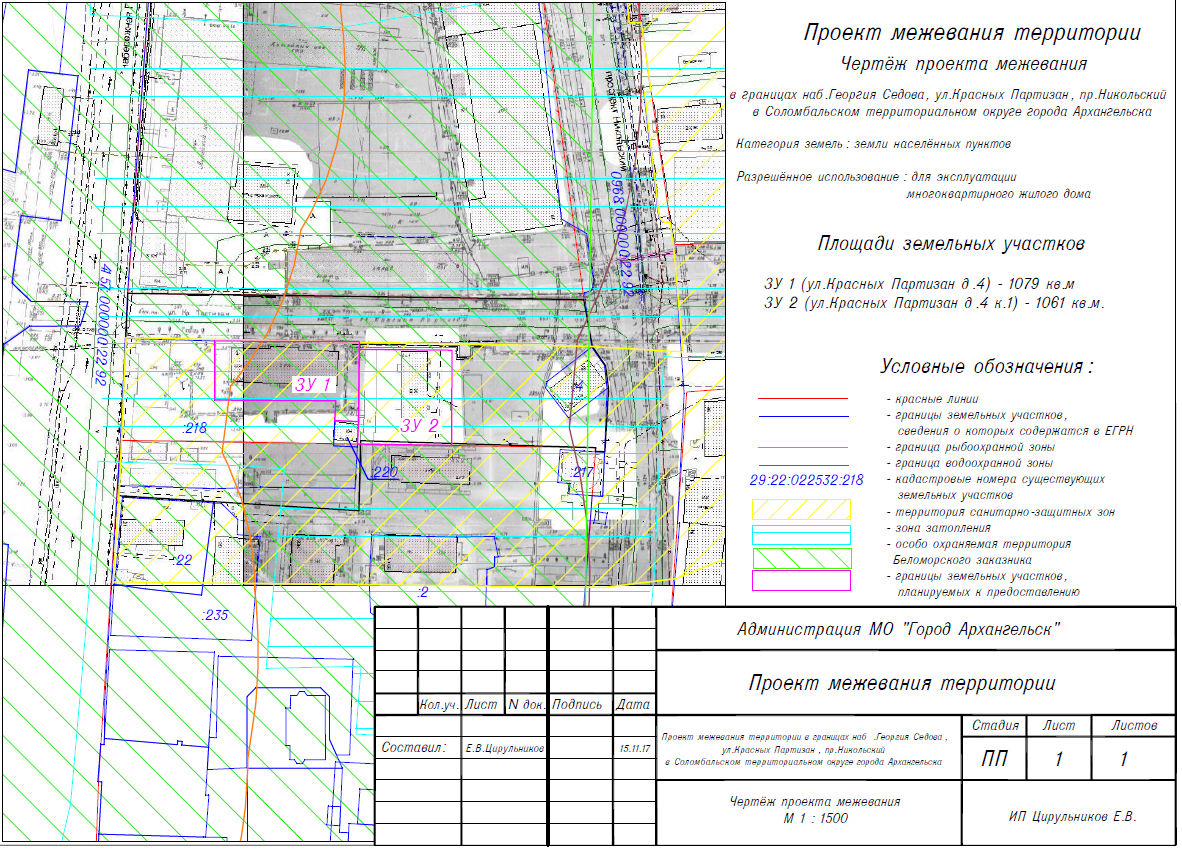 УТВЕРЖДЕНраспоряжением Главымуниципального образования"Город Архангельск"от 07.02.2018 № 452рПроектируемый земельный участок, обозначениеПроектная площадь, кв.мИсходные характеристикиПроектные характеристики29:22:022532:ЗУ11079 кв.мЗемлигосударственной собственностиЗемли населенных пунктовРазрешенное использование: для эксплуатации многоквартирного жилого дома29:22:022532:ЗУ21061 кв.мЗемлигосударственной собственностиЗемли населенных пунктовРазрешенное использование:  для эксплуатации многоквартирного жилого домаПроектируемый земельный участок, обозначениеКоординатыКоординатыПроектируемый земельный участок, обозначениеXY29:22:022532:ЗУ1656219,882518359,3629:22:022532:ЗУ1656221,522518409,3329:22:022532:ЗУ1656218,902518409,4629:22:022532:ЗУ1656193,852518410,1629:22:022532:ЗУ1656193,912518401,9829:22:022532:ЗУ1656200,762518402,0729:22:022532:ЗУ1656199,462518360,1429:22:022532:ЗУ2656218,902518409,4629:22:022532:ЗУ2656219,802518441,6329:22:022532:ЗУ2656186,882518442,7029:22:022532:ЗУ2656186,062518410,1029:22:022532:ЗУ2656193,852518410,1629:22:022532:ЗУ2656201,032518410,04